*** Los menús están sujetos a cambios sin previo aviso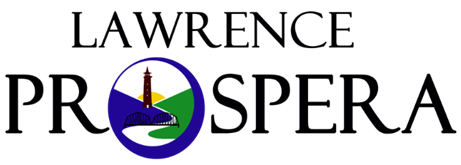 			 La leche disponible incluye descremada, entera y 1%			 El USDA es un proveedor que ofrece igualdad de oportunidadesLUNESMARTESMIERCOLESJUEVESVIERNESFebrero 1Febrero 3Febrero 3Requisitos de Comidas Para el Desayuno Leche:   8 oz.Fruta o Veg:   1c/8oz.Grano:   2oz.Desayuno: Cereal, Jugo 100% Fruta y Leche Half DayDesayuno: Corn Muffins, Rodajas de Manzana, LecheAlmuerzo: Burritos, Arroz Integral, Frijoles Pintos, Lechuga, Tomate, Queso, Puré de Manzana, LecheDesayuno: Cereal, Jugo 100% Fruta y Leche Almuerzo: Pizza, Judías Verdes, Piña (o sustituto), LecheFebrero 6Febrero 7Febrero 8Febrero 9Febrero 10Requisitos de Comidas del AlmuerzoLeche:  8 oz.Fruta:  1c/8ozVeg:   1c/8oz.Grano:   2oz.Proteína:   2oz.Desayuno: Cereal, Jugo 100% Fruta y LecheAlmuerzo: Sándwich de Jamón y Queso en Pan Integral, Ensalada, Duraznos, LecheDesayuno: French Toast Bagel, Naranja, LecheAlmuerzo: Espaguetis de Trigo y Albóndigas, Brócoli, Peras, LecheDesayuno: Cereal, Jugo 100% Fruta y Leche Almuerzo: Deditos de Pollo, Patatas Fritas, Vegetales Mixtos, Mandarinas, Leche Desayuno: Panqueques, Rodajas de Manzana, LecheAlmuerzo: Fajitas, Arroz, Frijoles Pintos, Lechuga, Tomate, Queso, Puré de Manzana, LecheDesayuno: Cereal, Jugo 100% Fruta y Leche Almuerzo: Pizza, Judías Verdes, Piña (o sustituto), LecheRequisitos de Comidas del AlmuerzoLeche:  8 oz.Fruta:  1c/8ozVeg:   1c/8oz.Grano:   2oz.Proteína:   2oz.Febrero 13Febrero 14Febrero 15Febrero 16Febrero 17Desayuno: Cereal, Jugo 100% Fruta y LecheAlmuerzo: Nuggets de pollo, vegetales mediterráneos mixtos, panecillo de trigo, Duraznos, LecheDesayuno: Banana Bread, Jugo 100% Fruta y LecheAlmuerzo: Macarrones con queso al horno, Brócoli, Zanahorias, Peras, LecheDesayuno: Cereal, Jugo 100% Fruta y Leche Almuerzo: Sándwich de Pavo y Queso en Rodajas Sobre Panecillo Trigo, Ensalada, Mandarinas, LecheDesayuno: Breakfast Buns, Rodajas de Manzana,LecheAlmuerzo: Ensalada de Tacos, Arroz, Frijoles Pintos, Lechuga, Tomate, Queso, Puré de Manzana, LecheDesayuno: Cereal, Jugo 100% Fruta y Leche Almuerzo: Pizza, Judías Verdes, Piña (o sustituto), Leche* Todas las comidas para bebes y los ninos pequenos  contendran solo vegetales calientes/suaves.Desayuno: Cereal, Jugo 100% Fruta y LecheAlmuerzo: Nuggets de pollo, vegetales mediterráneos mixtos, panecillo de trigo, Duraznos, LecheDesayuno: Banana Bread, Jugo 100% Fruta y LecheAlmuerzo: Macarrones con queso al horno, Brócoli, Zanahorias, Peras, LecheDesayuno: Cereal, Jugo 100% Fruta y Leche Almuerzo: Sándwich de Pavo y Queso en Rodajas Sobre Panecillo Trigo, Ensalada, Mandarinas, LecheDesayuno: Breakfast Buns, Rodajas de Manzana,LecheAlmuerzo: Ensalada de Tacos, Arroz, Frijoles Pintos, Lechuga, Tomate, Queso, Puré de Manzana, LecheDesayuno: Cereal, Jugo 100% Fruta y Leche Almuerzo: Pizza, Judías Verdes, Piña (o sustituto), LecheFebrero 20Febrero 21Febrero 22Febrero 23Febrero 24Las comidas para personas alergicas no contendran huevos enteros, lacteos,ni los productos que se enumeran a continuacion.Febrero 27Febrero 28FEBRERO 2023FEBRERO 2023FEBRERO 2023Las recetas no incluyen lo siguiente: maní, nueces de árbol, pescado y mariscos.Desayuno: Cereal, Manzana, Jugo 100% Fruta o LecheAlmuerzo: Sándwich de Hamburguesa de Pollo en un Panecillo Trigo, Zanahorias, Duraznos, LecheDesayuno: Panqueques, Naranja, LecheAlmuerzo: Ziti al Horno con Pollo y Queso Mozzarella, Brócoli, Peras, LecheFEBRERO 2023FEBRERO 2023FEBRERO 2023